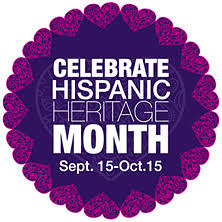         M. D. Roberts Middle School September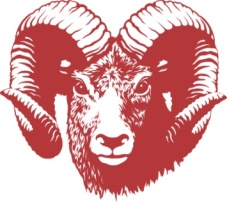 2018345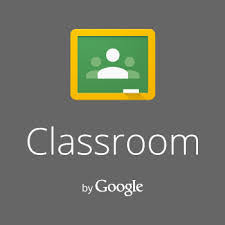 67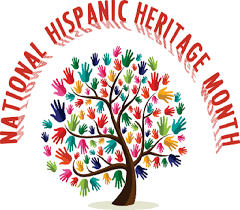 Labor Day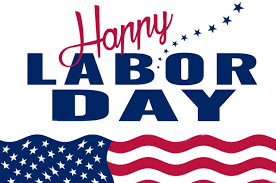 No School Interviews 1 on 1 with Ms. Jones at 9:45 a.m.-12:00 p.m. &1:00 p.m. -3:00 p.m.Google Classrooms Informational at 10:00 a.m.& 2:00 p. m.Mandatory Title I MeetingEnjoy Nachos for lunch with your favorite RAM!10111213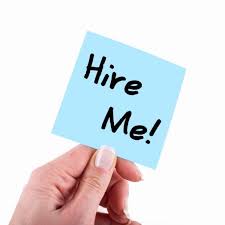 141% Budget Input Meeting at 10:00 a.m. & 2:00 p.m.Annual Title I meeting at 2:00 p.m.Adult Education, Moving forward at 10:00 a.m.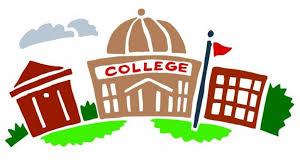 Resume Building9:45 a.m.-12:00 p.m.&1:00 p.m. -3:00 p.m.Google Classrooms Informational at 10:00 a.m.17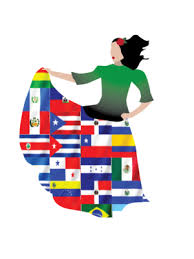 18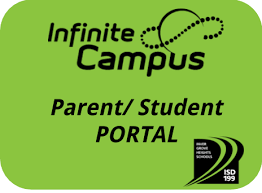 19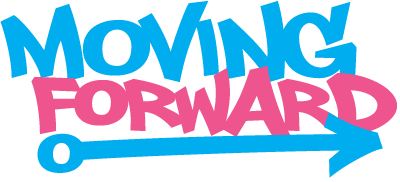 2021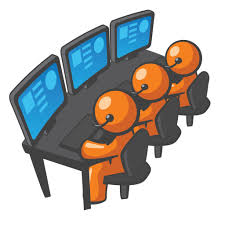 Hispanic Heritage Informational at 9:45 a.m.-12:00 p.m. &1:00 p.m. -3:00 p.m.Infinite CampusInformation Session 8:30 a.m.-11:00 a.m.Adult Education, Moving forward at 1:00 p.m.PTA Open House & Curriculum Night 5:00 p.m. -7:00 p.m.Technology Sessions at 10:00 a.m. & 1:00 p.m.242526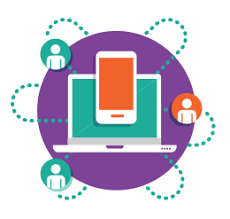 2728Technology Sessions at 10:00 a.m. & 1:00 p.m. 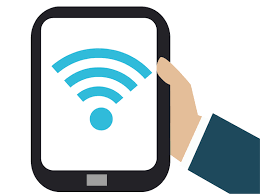 Lending Library available daily. Infinite CampusInformation Session 2:00 p.m.-3:00 p.m.Principal Chat & Chew at 9:30 a.m. 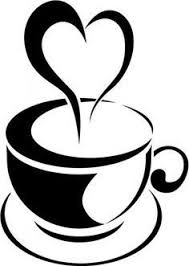 Lending Library available daily.PTAPTA Open House and Curriculum Night September 20, 2018Google ClassroomsCheck out one of our google classrooms workshops!Principal Chat and ChewLet’s have a snack and discuss M. D. Roberts moving forward.